Сценарий Фестиваля национальных культур «Школьное содружество», посвященное Международному дню толерантности. 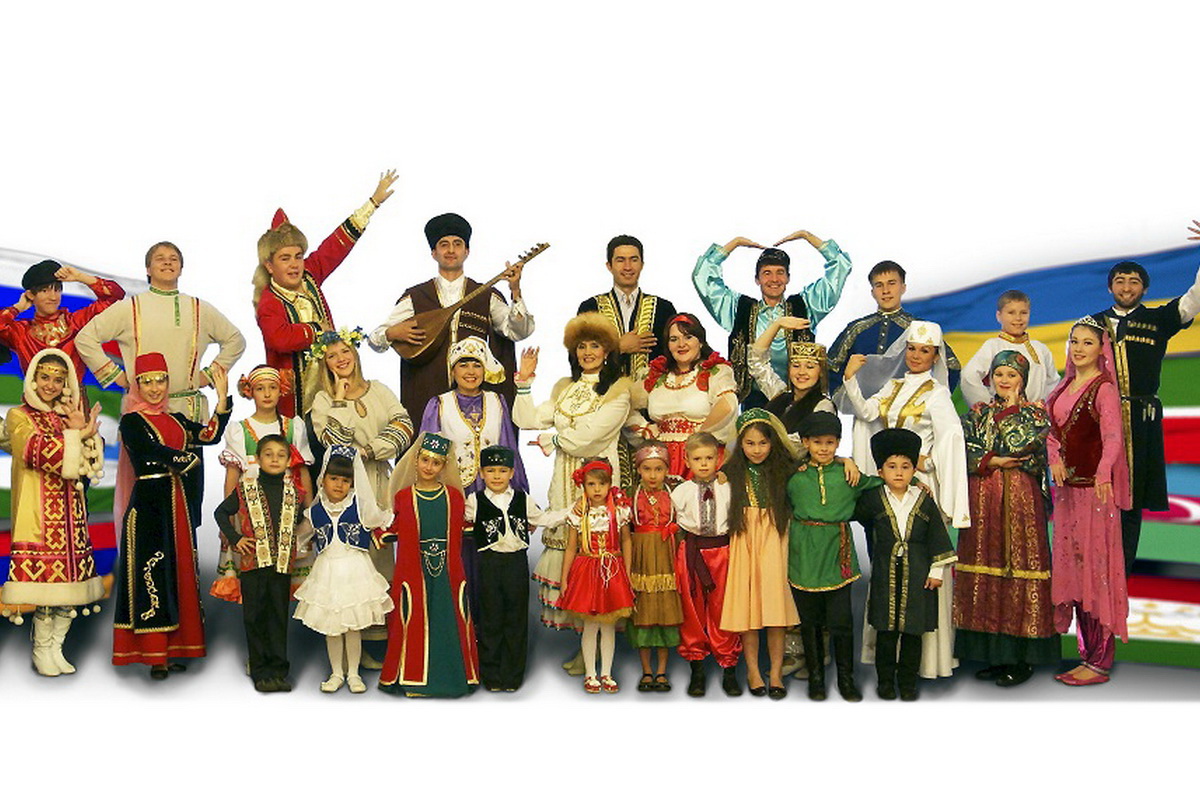  Цели Фестиваля: - формирование толерантного отношения к взглядам, убеждениям, духовным и эстетическим ценностям различных этнических групп населения;-  сохранение,  развитие  и  популяризация  национального  традиционного культурного наследия народов Российской Федерации.Задачи: - формирование  взаимного  интереса,  уважения  к  иным  взглядам,  нравам, привычкам, особенностям поведения различных народов;развитие   творческого   потенциала   участников,   направленного   на формирование  любви  к  родному  краю,  гордости  за  его  духовное,  культурное наследие.Ведущий 1: - Мы рады приветствовать вас на фестивале  «Школьное содружество наций», который посвящен Международному Дню толерантности».Я люблю тебя, Россия
Я хочу, что б ты цвела,
Словно птица в небе синем,
Распахнувшей два крыла.Ведущий 2: Ты согрела, полпланеты,
Сто народов, сто племен
Мы твои родные дети. 
Пусть синеет небосклон
Немцы, русские, башкиры,
И казахи и мордва,
Проживают в добром
Мире, как на дереве листва.Ведущий 1: - Россия является многонациональным государством. На её территории проживает более 190 народов.Русские, казахи, татары и армяне,
Мы черные, и русые, и смуглые, и белые.
В России — на земле родной,
Живем мы все большой и дружной семьей.Ведущий 2: - Различия между народами огромны, разные история, религия, условия жизни, быта, особенности костюма, национальной кухни, традиции и обряды. Ведущий 1: - Готовясь к фестивалю, каждый класс собирал информацию о культуре одного из выбранных им народов, проживающих на территории РФ. Ведущий 2. - Следующий этап нашего фестиваля – это представление собранного материала по  номинациям. 1. Национальные традиции и обряды2. Национальный костюм3. Национальная кухня4. Национальные игры Ведущий 1: - Ну а так, как это программа конкурсная, то оценивать все выступления будет строгое, но справедливое жюри. Ведущий 2: - Желаем удачи всем участникам фестиваля. Выступление по классам Ведущий 1: Живут в России разные народы с давних пор.
Одним - тайга по нраву, 
Другим - степной простор.Ведущий 2: У каждого народа язык свой и наряд.
Один - рубаху носит, 
Другой - надел халат.Ведущий 1:. Один - рыбак с рожденья, 
Другой - оленевод.
Один - кумыс готовит, 
Другой - готовит мёд.Ведущий 2: Одним милее осень, 
Другим - милей весна.
А Родина Россия у нас у всех одна!Ведущий 1: - Мы продолжаем фестиваль национальных культур.Выступление по классам   Ведущий 1: - Вот и подходит к концу наш фестиваль, целью которого было показать, что культура разных народов дополняет и обогащает друг друга. Все народы должны жить в мире и дружбе, так как все мы происходим от одних корней. Ведущий 2: - А самое главное то, что сегодня мы увидели, как разнообразен мир вокруг нас, что мы так не похожи друг на друга, но в то же время у нас так много общего. Ведущий 1. - И сейчас мы с удовольствием предоставляем слово жюри  Ведущий 2: В нашем мире наций очень много,
И культура их всегда в цене.
Так пускай обычаи продлятся,
На родимой матушке Земле.Ведущий 1. Пусть культура бережно хранится,
Будут благосклонны небеса
К каждой из нетронутых традиций,
Что несут горячие сердца.Ведущий 2: - Мы желаем всем присутствующим в зале мира и счастья!